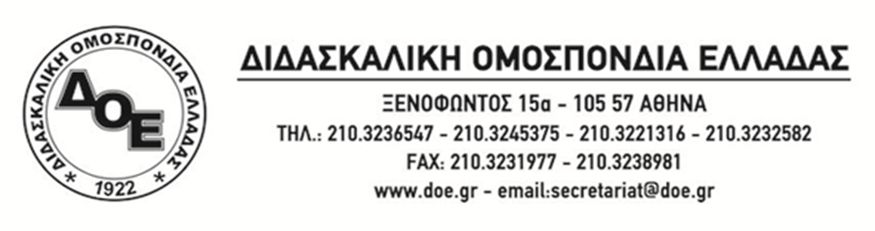 Αθήνα, 3 Μαρτίου 2015ΣΥΝΑΝΤΗΣΗ ΤΟΥ Δ.Σ. ΤΗΣ Δ.Ο.Ε ΜΕ ΤΗΝ ΠΟΛΙΤΙΚΗ ΗΓΕΣΙΑ ΤΟΥ ΥΠΟΥΡΓΕΙΟΥ ΠΑΙΔΕΙΑΣΗ ΕΚΦΡΑΣΗ ΚΑΛΩΝ ΠΡΟΘΕΣΕΩΝΔΕΝ ΕΦΕΡΕ ΤΙΣ ΠΟΛΥΑΝΑΜΕΝΟΜΕΝΕΣ ΑΠΑΝΤΗΣΕΙΣΠλήρης εκφράσεων καλής θέλησης και διαπιστώσεων για συμφωνία απόψεων, από την πλευρά της πολιτικής ηγεσίας του Υ.ΠΟ.ΠΑΙ.Θ., υπήρξε η σημερινή συνάντηση με το Δ.Σ. της Δ.Ο.Ε.. Καλές προθέσεις οι οποίες δεν οδήγησαν στις πολυαναμενόμενες απαντήσεις που θα έδιναν βαθιές ανάσες σε έναν Κλάδο που έχει ταλαιπωρηθεί πάρα πολύ τόσο από τις μνημονιακές πολιτικές όσο και από τις αποφάσεις του Υπουργείου Παιδείας όλα τα προηγούμενα χρόνια.  Στην αρχή της συνάντησης ο κ. Υπουργός Παιδείας θέλησε να ξεκαθαρίσει ότι στις δηλώσεις του περί ιδιωτικών και δημόσιων σχολείων δεν υπήρχε διάσταση υποβάθμισης του έργου των εκπαιδευτικών της δημόσιας εκπαίδευσης και εξήρε το έργο των εκπαιδευτικών της Π.Ε.  Αναφέρθηκε στους αρχικούς περιορισμούς που αντιμετωπίζει η πολιτική ηγεσία στην άσκηση του έργου της (Πόροι, θέσεις και καθεστώς απασχόλησης) καθώς και στη σκληρή οικονομική συγκυρία του τετραμήνου που διανύουμε αλλά και στην πρόθεσή της να επιλύσει τα προβλήματα της Παιδείας.Το Δ.Σ. της Διδασκαλικής Ομοσπονδίας έθεσε αναλυτικά όλα τα ζητήματα που ταλανίζουν την Πρωτοβάθμια Εκπαίδευση και τους λειτουργούς της σε μια εκτεταμένη συζήτηση με τον αρμόδιο, Αναπληρωτή Υπουργό Παιδείας κ. Κουράκη.Αρχικά ζητήθηκε από την πολιτική ηγεσία να προσδιορίσει την ημερομηνία πληρωμής των δεδουλευμένων του Φεβρουαρίου για τους αναπληρωτές ΕΣΠΑ και ΠΔΕ καθώς και να αποσαφηνίσει τους λόγους της καθυστέρησης της πληρωμής τους.Η απάντηση της πολιτικής ηγεσίας ήταν ότι η καθυστέρηση οφείλεται στο γεγονός ότι έπρεπε να υπογράψει ο νέος Γενικός Γραμματέας. Μόλις δημοσιευθεί η απόφαση στο ΦΕΚ (ίσως και εντός της ημέρας) ο ΓενικόςΓραμματέας θα υπογράψει αμέσως και εντός 24 ωρών θα πληρωθούν οι 7.000 από τους αναπληρωτές. Για τους υπόλοιπους 7.000 θα χρειαστούν ακόμα 48 ή 72 ώρες γιατί δεν έχουν διατεθεί όλα τα απαιτούμενα κονδύλια από το Υπουργείο Ανάπτυξης.Για το θέμα των δαπανών για την Παιδεία αλλά και της αποκατάστασης των περικοπών των μνημονιακών νόμων στις αποδοχές των εκπαιδευτικών (εν ενεργεία και συνταξιούχων), η απάντηση ήταν ότι δεν είναι δυνατή η οποιαδήποτε κίνηση που θα έχει οικονομικό κόστος εξ αιτίας των υφιστάμενων περιορισμών της οικονομικής πολιτικής. Ίδια ήταν και η απάντηση σε ότι αφορά το αίτημα για ακώλυτη μισθολογική και βαθμολογική εξέλιξη έπειτα από την κατάργηση του θεσμικού πλαισίου της αξιολόγησης (όταν συμβεί).Στο ίδιο πλαίσιο ήταν και η απάντηση στο αίτημα για άμεση πραγματοποίηση μόνιμων διορισμών για την κάλυψη των χιλιάδων κενών στην εκπαίδευση (σύμφωνα με την πρόταση που έχει ήδη καταθέσει η Δ.Ο.Ε. για διορισμούς  με το σύστημα 60% - 40%, που ίσχυε πριν το Ν. 3848/10 καθώς και άμεσο διορισμό των συναδέλφων αναπληρωτών, επί σειρά ετών, της Ειδικής Αγωγής. Η πολιτική ηγεσία δεν έχει ακόμα εικόνα του αριθμού των διορισμών (από τους 15.000 συνολικά σε όλο το δημόσιο) που αντιστοιχούν στην εκπαίδευση και δεν ανέλαβε καμία δέσμευση ούτε για τον αριθμό, ούτε για τον τρόπο και το χρόνο πραγματοποίησης των, όποιων, διορισμών. Για το ζήτημα της αντισυνταγματικότητας που θέτει η απόφαση του ΣτΕ για τους εκτός ΑΣΕΠ διορισμούς το Δ.Σ. της Δ.Ο.Ε. τόνισε την ανάγκη νομοθετικής πρωτοβουλίας που θα αντιμετωπίζει το θέμα στη βάση των θέσεών της.Ο κ. Αναπληρωτής Υπουργός δεσμεύτηκε για την κατάργηση του θεσμικού πλαισίου της αξιολόγησης – χειραγώγησης (θα αποτυπωθεί στο αναμενόμενο πολυνομοσχέδιο) όχι όμως των νομοθετημάτων στο σύνολό τους και σε ό, τι αφορά άλλα ζητήματα (π.χ. δεν ικανοποιείται το αίτημα για ακώλυτη μισθολογική και βαθμολογική εξέλιξη, κάτι που θα συνέβαινε με τη συνολική κατάργηση του Ν. 4024). Η συζήτηση για την αξιολόγηση – αποτίμηση μετατίθεται για επόμενο χρονικό στάδιο. Μέχρι τότε δεσμεύτηκε στην παροχή σαφών εντολών για το ότι δε θα υπάρχει καμία αξιολογική διαδικασία (αξιολόγηση και αυτοαξιολόγηση). Το Δ.Σ. της Δ.Ο.Ε. έθιξε το ζήτημα της αναστάτωσης που δημιουργούν δηλώσεις κυβερνητικών στελεχών για σύνδεση αξιολόγησης και αποδοτικότητας αλλά δεν έλαβε κάποια συγκεκριμένη απάντηση.Το Δ.Σ. της Δ.Ο.Ε. έθεσε το τεράστιο πρόβλημα που έχουν δημιουργήσει οι,πέρα από νομικούς κανόνες, «υποχρεωτικές» μετατάξεις εκπαιδευτικών της Δ.Ε. στην Π.Ε.και το ζήτημα της αδικίας που βιώνουν (σε σχέση με την κατανομή των οργανικών θέσεων) οι εκπαιδευτικοί ειδικοτήτων που υπηρετούσαν, ήδη, στην Π.Ε. και οι οποίοι επί σειρά ετών αιτούνται μετάθεση στον τόπο τους (ή σχετικά κοντά) ή βρίσκονται στη διάθεση του οικείου τους ΠΥΣΠΕ δίχως οργανική θέση ή και αιτούνται βελτίωση της οργανικής τους θέσης.Προτάθηκε (από τη Δ.Ο.Ε.) η επανεξέταση του συνόλου των μετατάξεων και η εξ αρχής πραγματοποίησή αυτών οι οποίες είναι πράγματι αναγκαίες, με βάση τη νομιμότητα και τις πραγματικές ανάγκες της εκπαίδευσης. Επίσης τονίστηκε η ανάγκη για άνοιγμα νέων οργανικών θέσεων στα σχολεία διευρυμένου ωραρίου (ΕΑΕΠ) για τους εκπαιδευτικούς ειδικοτήτων. Σε σχέση με την τοποθέτηση ζητήθηκε να υιοθετηθεί η πρόταση για κατά προτεραιότητα διεκδίκηση των ελεύθερων οργανικών θέσεων από όλους τους συναδέλφους ειδικοτήτων που ήδη υπηρετούσαν στην Π.Ε. και στη συνέχεια από τους μεταταγμένους συναδέλφους οι οποίοι βιώνουν μια άλλης διάστασης αδικία αφού υποχρεώθηκαν να αναζητήσουν θέση στην Π.Ε. ευρισκόμενοι στο φάσμα της  διαθεσιμότητας και της απόλυσης αντιμετωπίζοντας τελικά την πλάνη της ύπαρξης οργανικών θέσεων.Η πολιτική ηγεσία αφού δήλωσε ότι «δεν έχει να προτείνει λύση για το θέμα αυτό» αποφάσισε τη σύσταση επιτροπής αποτελούμενης από εκπροσώπους της Δ.Ο.Ε., της Ο.Λ.Μ.Ε. και του Υπουργείου η οποία θα εξετάσει το ζήτημα εντός 15ημέρου. Το Δ.Σ. της Δ.Ο.Ε. επανέλαβε τη θέση του, απαίτησε άμεση λύση  και τόνισε πως αν δεν υπάρξει θετική ανταπόκριση εκ μέρους της πολιτικής ηγεσίας θα προχωρήσει άμεσα σε κινητοποίηση γι’ αυτό το θέμα.Για το θέμα του πειθαρχικού δικαίου, το οποίο έχει τεθεί κατ’ επανάληψη, ο κ. Αναπληρωτής Υπουργός τόνισε ότι πρόκειται να αλλάξει τελείως. Θα απαλειφθεί οτιδήποτε έχει σχέση,  με την «ποινικοποίηση» της συνδικαλιστικής και κοινωνικής δράσης και οι εκτός σχολείου περιπτώσεις (ιδιωτικός βίος) θα περιορίζονται μόνο σε προδήλως αναξιοπρεπή συμπεριφορά. Το Δ.Σ. της Δ.Ο.Ε. ζήτησε το «πάγωμα» των πειθαρχικών διώξεων και την αναστολή εφαρμογής όλων των ποινών που απορρέουν από την εφαρμογή των υπό κατάργηση διατάξεων. Η ανταπόκριση της πολιτικής ηγεσίας υπήρξε θετική.Θετική υπήρξε και η απάντηση που δόθηκε για το ζήτημα των συγχωνεύσεων που διέλυσαν τα προηγούμενα χρόνια το δημόσιο σχολείο και οδήγησαν, μεταξύ άλλων, και στην αύξηση του αριθμού των μαθητών στις τάξεις. Δόθηκε η απάντηση ότι θα επανεξεταστούν και όπου είναι δυνατό να αρθούν, αυτό θα γίνει.Δεν δόθηκε καμία απάντηση για τα θέματα της προσχολικής αγωγής (δίχρονη υποχρεωτική προσχολική αγωγή, θεσμοθέτηση ωραρίου νηπιαγωγών, προσδιορισμός οργανικότητας νηπιαγωγείων, λειτουργία ολοήμερων νηπιαγωγείων, κτιριακές υποδομές κτλ.). Το Δ.Σ. της Δ.Ο.Ε. κατέθεσε το πλήρες διεκδικητικό πλαίσιο για την προσχολική αγωγή καθώς και το υπόμνημα που είχε καταθέσει στην προηγούμενη πολιτική ηγεσία τηρώντας στάση αναμονής μέχρι την πραγματοποίηση σοβαρής συζήτησης για το θέμα.Για το ζήτημα της Ειδικής Αγωγής και την ανάγκη θεσμοθέτησης πλαισίου που θα δημιουργεί τις συνθήκες για την ένταξη στο δημόσιο σχολείο όλων των μαθητών με ειδικές εκπαιδευτικές ανάγκες, δόθηκε η απάντηση ότι θα υπάρξει νέο σχέδιο νόμου στα πλαίσια του οποίου θα συζητηθεί και το σύνολο των προτάσεων της Δ.Ο.Ε. για όλο το φάσμα λειτουργίας της Ειδικής Αγωγής.Για το θέμα της άρσης της ποινής του διετούς αποκλεισμού όσων δεν αποδέχονται την πρόσληψή τους σε θέση αναπληρωτή υπήρξε θετική διάθεση. Για το ζήτημα, όμως, του «ξεκλειδώματος» των πινάκων και του υπολογισμούτης προϋπηρεσίας των συναδέλφων και μετά τις 30/6/2010, δεν υπήρξε απάντηση. Απάντηση δεν πήραμε και για το θέμα των ρυθμίσεων για τον ΟΑΕΔ που στερούν στην πλειοψηφία των αναπληρωτών τη δυνατότητα της ένταξης στο Ταμείο Ανεργίας.Το Δ.Σ. της Δ.Ο.Ε. έθεσε και το πρόβλημα της μη υπογραφής των αποφάσεων του ΚΥΣΠΕ για την έκτακτη συνταξιοδότηση εκπαιδευτικών για λόγους υγείας. Διαπιστώθηκε αρνητική διάθεση αλλά ο κ. Αναπληρωτής Υπουργός δήλωσε ότι πρόκειται να επανεξεταστούν.Το Δ.Σ. της Δ.Ο.Ε. έθεσε επίσης τα ζητήματα που αφορούν την επαναλειτουργία της Μετεκπαίδευσης και της επιμόρφωσης, την υπηρεσιακή κατάσταση των εκπαιδευτικών των Πρότυπων και Πειραματικών σχολείων, της αιφνιδιαστικής αναμόρφωσης των πινάκων πρόσληψης αναπληρωτών καθώς και των κρίσεων στελεχών της Εκπαίδευσης. Δεν υπήρξε καμία, ουσιαστικά, απάντηση για τα θέματα αυτά με εξαίρεση την επιλογή στελεχών. Για το θέμα αυτό ειπώθηκε ότι μετά την τοποθέτηση των νέων Περιφερειακών Διευθυντών (πιθανότατα εντός του Μαρτίου) θα γίνει η επιλογή Σχολικών Συμβούλων και Διευθυντών Εκπαίδευσης (κατά πάσα πιθανότητα με το υφιστάμενο νομικό πλαίσιο, τον Ν. 3848/10) ενώ η επιλογή Διευθυντών Σχολείων μάλλον μετατίθεται για το επόμενο σχολικό έτος.  Το Δ.Σ. της Δ.Ο.Ε. εκτιμά ότι τα αποτελέσματα της συνάντησης δεν ανταποκρίνονται στις ανάγκες, τις προσδοκίες και το μέγεθος των προβλημάτων που αντιμετωπίζουν οι εκπαιδευτικοί της Π.Ε.. Θα επανέλθει άμεσα με αναλυτικές προτάσεις για όλα τα ζητήματα και δε θα σταματήσει να απαιτεί πειστικές απαντήσεις για όλα τα ζητήματα του Κλάδου. Τις επόμενες ημέρες θα προσδιορίσει και θα προγραμματίσει τις αγωνιστικές του δράσεις με στόχο την τελική ικανοποίησητων δίκαιων αιτημάτων μας.Από το Δ.Σ.